ANEXO III – REQUERIMENTO DE ATENDIMENTO ESPECIALIZADO OU ESPECÍFICOSOLICITAÇÃOEu,							, Telefone	para	contato	,	candidato(a)	ao	Processo Seletivo 2023 do Programa de Pós-Graduação em Jornalismo, em nível de Mestrado, informo que tenho Necessidade Educativa Especial e solicito as providências necessárias para realização das provas, conforme discriminado abaixoDeficiência/necessidade:_	_Tipo de impedimento:	O	que	precisa	para	realizar	a	prova?	(tempo/sala	para	lactante	etc.):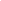 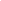 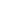 Laudo médico anexo: ( ) Sim ()Não	,	Local edata.Assinatura do Candidato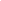 ATENÇÃO! A aprovação deste pedido está condicionada ao parecer emitido pela Comissão de Seleção, de acordo com o laudo/atestado médico apresentado.Atendimento ESPECIALIZADO: para pessoa com baixa visão, cegueira, visão monocular, deficiência física, deficiência auditiva, surdez, deficiência intelectual (mental), surdo cegueira, dislexia, déficit de atenção, autismo e discalculia.Atendimento ESPECÍFICO: para gestante, lactante, idoso ou pessoa com outra condição específica.A comissão de Seleção reserva-se o direito de exigir, a qualquer tempo, documentos complementares que atestem a condição que motiva a solicitação de atendimento ESPECIALIZADO e/ou ESPECÍFICO declarado